School Name:       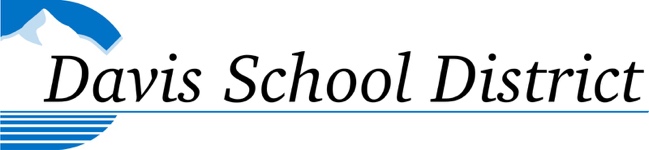 School Community Council Signature FormSpring 2023Instructions to School Community Council Members:School Community Councils and Charter Trust Land Councils have been established to:- Involve parents in decision making at the school level 
- Improve the education of students
- Prudently expend School LAND Trust Program money for student improvement 
- Increase public awareness of the school trust lands and funds (53G-7-1202)One way to ensure that parents have a voice in the School LAND Trust Process is through your council signature. This form provides members a means to indicate level of involvement in the process of implementing the Current School Plan and preparing the upcoming School Plan. The Davis School Board will review this form when the School Plan is approved.Please indicate whether you participated in the development of the School LAND Trust Plan and sign the form.Instructions to School Principal:After school community council members have completed the form, add any community council members that were unavailable.  Leave the check boxes empty and write “unavailable” on the signature line.  Scan and email the completed form as an attachment to Cozette Kirby with subject line notation: “Community Council Signature Form” (ckirby@dsdmail.net).School Name:                                                                           _ I participated______________________________Name I did not participateSignature                                                _ I participated______________________________Name I did not participateSignature                                                _ I participated______________________________Name I did not participateSignature                                                _ I participated______________________________Name I did not participateSignature                                                _ I participated______________________________Name I did not participateSignature                                                _ I participated______________________________Name I did not participateSignature                                                _ I participated______________________________Name I did not participateSignature                                                _ I participated______________________________Name I did not participateSignature                                                _ I participated______________________________Name I did not participateSignature                                                _ I participated______________________________Name I did not participateSignature                                                _ I participated______________________________Name I did not participateSignature                                                _ I participated______________________________Name I did not participateSignature                                                _ I participated______________________________Name I did not participateSignature                                                _ I participated______________________________Name I did not participateSignature                                                _ I participated______________________________Name I did not participateSignature                                                _ I participated______________________________Name I did not participateSignature                                                _ I participated______________________________Name I did not participateSignature                                                _ I participated______________________________Name I did not participateSignature                                                _ I participated______________________________Name I did not participateSignature                                                _ I participated______________________________Name I did not participateSignature                                                _ I participated______________________________Name I did not participateSignature                                                _ I participated______________________________Name I did not participateSignature                                                _ I participated______________________________Name I did not participateSignature